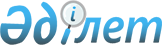 Бензин әкетуге уақытша тыйым салуды енгізу туралыҚазақстан Республикасы Үкіметінің 2009 жылғы 7 қыркүйектегі N 1314 Қаулысы      Ескерту. Тақырыбына өзгерту енгізілді - ҚР Үкіметінің 2009.10.09 N 1552 (қолданысқа енгізілу тәртібін 4-т. қараңыз) Қаулысымен.      Қазақстан Республикасының 2003 жылғы 5 сәуірдегі Кеден кодексінің 8-бабының 2-тармағына сәйкес және мұнай өнімдерінің ішкі нарығын тұрақтандыру мақсатында Қазақстан Республикасының ҮкіметіҚАУЛЫ ЕТЕДІ:



      1. Қазақстан Республикасының аумағынан мыналарды:

      бензинді (СЭҚ ТН коды 2710 11 410 0 - 2710 11 590 0) 2010 жылғы 1 қаңтарға дейін әкетуге тыйым салынсын.

      Ескерту. 1-тармаққа өзгерту енгізілді - ҚР Үкіметінің 2009.10.09 N 1552 (қолданысқа енгізілу тәртібін 4-т. қараңыз) Қаулысымен.



      2. Қазақстан Республикасы Қаржы министрлігінің Кедендік бақылау комитеті осы қаулының 1-тармағын орындау жөнінде қажетті шаралар қабылдасын.



      3. Қазақстан Республикасы Сыртқы істер министрлігі белгіленген тәртіппен Еуразиялық экономикалық қоғамдастықтың Интеграциялық комитетін Қазақстан Республикасы осы қаулының 1-тармағына сәйкес Қазақстан Республикасының аумағынан бензин және дизель отынын әкетуге тыйым салуды енгізетіні туралы хабардар етсін.



      4. Осы қаулы алғаш рет ресми жарияланған күнінен бастап қолданысқа енгізіледі.      Қазақстан Республикасының

      Премьер-Министрі                             К. Мәсімов
					© 2012. Қазақстан Республикасы Әділет министрлігінің «Қазақстан Республикасының Заңнама және құқықтық ақпарат институты» ШЖҚ РМК
				